COURSE MATCHING CHART FOR GACE® TESTS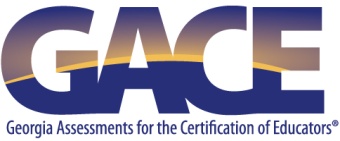 This chart may be used to review courses in relation to GACE® test subareas and objectives. Directions: Use a separate copy of this worksheet for each test. Obtain a copy of the subareas and objectives for the test you are analyzing in the appropriate Study Companion. Indicate which subareas contain which objectives by drawing lines between objective numbers that mark the beginning and the end of a subarea (e.g., if Subarea I contains objectives 1 to 4, draw a vertical line between subarea numbers 4 and 5 to separate Subarea I from Subarea II). In the left-hand column, fill in the names of the courses that may cover content related to the test. In the row for each course, place a check under each objective that is covered by the course. Additional notes:COURSE MATCHING CHART FOR GACE® TESTSAdditional notes:Student Name:Date:Test Code Number and Name:Chart Prepared By:Test Subareas and ObjectivesTest Subareas and ObjectivesTest Subareas and ObjectivesTest Subareas and ObjectivesTest Subareas and ObjectivesTest Subareas and ObjectivesTest Subareas and ObjectivesTest Subareas and ObjectivesTest Subareas and ObjectivesTest Subareas and ObjectivesTest Subareas and ObjectivesTest Subareas and ObjectivesTest Subareas and ObjectivesTest Subareas and ObjectivesTest Subareas and ObjectivesTest Subareas and ObjectivesTest Subareas and ObjectivesTest Subareas and ObjectivesTest Subareas and ObjectivesTest Subareas and ObjectivesTest Subareas and ObjectivesTest Subareas and ObjectivesTest Subareas and ObjectivesTest Subareas and ObjectivesTest Subareas and ObjectivesTest Subareas and ObjectivesSubarea No.Objective No.Course NameStudent Name:Date:Test Code Number and Name:Chart Prepared By:Test Subareas and ObjectivesTest Subareas and ObjectivesTest Subareas and ObjectivesTest Subareas and ObjectivesTest Subareas and ObjectivesTest Subareas and ObjectivesTest Subareas and ObjectivesTest Subareas and ObjectivesTest Subareas and ObjectivesTest Subareas and ObjectivesTest Subareas and ObjectivesTest Subareas and ObjectivesTest Subareas and ObjectivesTest Subareas and ObjectivesTest Subareas and ObjectivesTest Subareas and ObjectivesTest Subareas and ObjectivesTest Subareas and ObjectivesTest Subareas and ObjectivesTest Subareas and ObjectivesTest Subareas and ObjectivesTest Subareas and ObjectivesTest Subareas and ObjectivesTest Subareas and ObjectivesTest Subareas and ObjectivesSubarea No.Objective No.Course Name